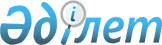 Қаратөбе ауылдық округінің 2020-2022 жылдарға арналған бюджеті туралыҚызылорда облысы Жаңақорған аудандық мәслихатының 2019 жылғы 30 желтоқсандағы № 403 шешімі. Қызылорда облысының Әділет департаментінде 2020 жылғы 6 қаңтарда № 7198 болып тіркелді.
      "Қазақстан Республикасының Бюджет кодексі" Қазақстан Респубикасының 2008 жылғы 4 желтоқсандағы кодексінің 9-1-бабының 2-тармағына, "Қазақстан Республикасындағы жергілікті мемлекеттік басқару және өзін-өзі басқару туралы" Қазақстан Респубикасының 2001 жылғы 23 қаңтардағы Заңының 6-бабының 1-тармағының 1) тармақшасына сәйкес, Жаңақорған аудандық мәслихаты ШЕШІМ ҚАБЫЛДАДЫ:
      1. Қаратөбе ауылдық округінің 2020-2022 жылдарға арналған бюджеті тиісінше 1, 2 және 3-қосымшаларға сәйкес, оның ішінде 2020 жылға мынадай көлемде бекітілсін:
      1) кірістер – 94 726 мың теңге; оның ішінде:
      салықтық түсімдер – 692 мың теңге;
      салықтық емес түсімдер – 0;
      негізгі капиталды сатудан түсетін түсімдер – 0;
      трансферттер түсімдері – 94 034 мың теңге;
      2) шығындар – 94 868,5 мың теңге;
      3) таза бюджеттік кредит беру – 0:
      бюджеттік кредиттер – 0;
      бюджеттік кредиттерді өтеу – 0;
      4) қаржы активтерімен операциялар бойынша сальдо – 0:
      қаржы активтерін сатып алу – 0;
      мемлекеттік қаржы активтерін сатудан түсетін түсімдер – 0;
      5) бюджет тапшылығы (профициті) – 0;
      6) бюджет тапшылығын қаржыландыру (профицитін пайдалану) – 0;
      7) бюджет қаражатының пайдаланатын қалдықтары – 142,5 мың теңге.
      Ескерту. 1-тармақ жаңа редакцияда - Қызылорда облысы Жаңақорған аудандық мәслихатының 20.05.2020 № 453 шешімімен (01.01.2020 бастап қолданысқа енгізіледі).


      2. Аудандық бюджеттен ауылдық бюджетке берілетін субвенция мөлшері 2020 жылға 88 096 мың теңге.
      3. Осы шешім 2020 жылдың 1 қантарынан бастап қолданысқа енгізіледі және ресми жариялауға жатады. 2020 жылға арналған Қаратөбе ауылдық округінің бюджеті
      Ескерту. 1-қосымша жаңа редакцияда - Қызылорда облысы Жаңақорған аудандық мәслихатының 20.05.2020 № 453 шешімімен (01.01.2020 бастап қолданысқа енгізіледі). 2021 жылға арналған Қартөбе ауылдық округі бюджеті 2022 жылға арналған Қартөбе ауылдық округі бюджеті
					© 2012. Қазақстан Республикасы Әділет министрлігінің «Қазақстан Республикасының Заңнама және құқықтық ақпарат институты» ШЖҚ РМК
				
      Жаңақорған аудандық мәслихатыныңкезектен тыс ХLІ сессиясының төрағасы

А. Кыстаубаева

      Жаңақорған аудандықмәслихат хатшысы

Е. Ильясов
Жаңақорған аудандық маслихатының
2019 жылғы 30 желтоқсандағы
№ 403 шешіміне 1-қосымша
Санаты
Санаты
Санаты
Санаты
Санаты
Сомасы, мың теңге
Сыныбы
Сыныбы
Сыныбы
Сыныбы
Сомасы, мың теңге
Ішкі сыныбы
Ішкі сыныбы
Ішкі сыныбы
Сомасы, мың теңге
I. КІРІСТЕР
I. КІРІСТЕР
94726
1
Салықтық түсімдер
Салықтық түсімдер
692
01
Табыс салығы
Табыс салығы
93
2
Жеке табыс салығы
Жеке табыс салығы
93
04
Меншiкке салынатын салықтар
Меншiкке салынатын салықтар
599
1
Мүлiкке салынатын салықтар
Мүлiкке салынатын салықтар
45
3
Жер салығы
Жер салығы
371
4
Көлiк құралдарына салынатын салық
Көлiк құралдарына салынатын салық
183
2
Салықтық емес түсiмдер
Салықтық емес түсiмдер
0
01
Мемлекеттік меншіктен түсетін кірістер
Мемлекеттік меншіктен түсетін кірістер
0
5
Мемлекет меншігіндегі мүлікті жалға беруден түсетін кірістер
Мемлекет меншігіндегі мүлікті жалға беруден түсетін кірістер
0
4
Трансферттердің түсімдері
Трансферттердің түсімдері
94034
02
Мемлекеттiк басқарудың жоғары тұрған органдарынан түсетiн трансферттер
Мемлекеттiк басқарудың жоғары тұрған органдарынан түсетiн трансферттер
94034
3
Аудандардың (облыстықмаңызы бар қаланың) бюджетінен трансферттер
Аудандардың (облыстықмаңызы бар қаланың) бюджетінен трансферттер
94034
Функционалдық топ
Функционалдық топ
Функционалдық топ
Функционалдық топ
Функционалдық топ
Сомасы, мыңтеңге
Функционалдық кіші топ
Функционалдық кіші топ
Функционалдық кіші топ
Функционалдық кіші топ
Сомасы, мыңтеңге
Бюджеттік бағдарламалардың әкімшісі
Бюджеттік бағдарламалардың әкімшісі
Бюджеттік бағдарламалардың әкімшісі
Сомасы, мыңтеңге
Бағдарлама
Бағдарлама
Сомасы, мыңтеңге
Атауы
Сомасы, мыңтеңге
II. ШЫҒЫНДАР
94 868,5
1
Жалпы сипаттағы мемлекеттiк қызметтер
22 689,5
1
Мемлекеттiк басқарудың жалпы функцияларын
орындайтын өкiлдi, атқарушы және басқа
органдар
22 689,5
124
Аудандық маңызы бар қала, ауыл, кент, ауылдық округ әкімінің аппараты
22 689,5
001
Аудандық маңызы бар қала, ауыл, кент, ауылдық округ әкімінің қызметін қамтамасыз ету жөніндегі қызметтер
22 689,5
4
Бiлiм беру
53 634
1
Мектепке дейiнгi тәрбие және оқыту
53 634
124
Аудандық маңызы бар қала, ауыл, кент, ауылдық округ әкімінің аппараты
53 634
004
Мектепке дейінгі тәрбиелеу және оқыту және мектепке дейінгі тәрбиелеу және оқыту ұйымдарында медициналық қызмет көрсетуді ұйымдастыру
39 876
041
Мектепке дейінгі білім беру ұйымдарында мемлекеттік білім беру тапсырысын іске асыруға
13 758
6
Әлеуметтiк көмек және әлеуметтiк қамсыздандыру
1 039
2
Әлеуметтiк көмек
1 039
124
Аудандық маңызы бар қала, ауыл, кент, ауылдық округ әкімінің аппараты
1 039
003
Мұқтаж азаматтарға үйде әлеуметтік көмек көрсету
1 039
7
Тұрғынүй-коммуналдық шаруашылық
5 391
3
Елді-мекендердікөркейту
5 391
124
Аудандық маңызы бар қала, ауыл, кент, ауылдық округ әкімінің аппараты
5 391
008
Елді мекендерде көшелерді жарықтандыру
436
009
Елді мекендердің санитариясын қамтамасыз ету
227
011
Елді мекендерді абаттандыру мен көгалдандыру
4 728
8
Мәдениет, спорт, туризм және ақпараттық кеңістiк
12 115
1
Мәдениет саласындағы қызмет
11 867
124
Аудандық маңызы бар қала, ауыл, кент, ауылдық округ әкімінің аппараты
11 867
006
Жергілікті деңгейде мәдени-демалыс жұмысын қолдау
11 867
2
Спорт
248
124
Аудандық маңызы бар қала, ауыл, кент, ауылдық округ әкімінің аппараты
248
028
Жергілікті деңгейде денешынықтыру-сауықтыру және спорттық іс шараларды өткізу
248
3. Таза бюджеттік кредит беру
0
4. Қаржы активтерімен жасалатын операциялар бойынша сальдо
0
5. Бюджет тапшылығы (профициті)
0
6. Бюджет тапшылығын қаржыландыру (профицитті пайдалану)
 0
8
Бюджет қаражатының пайдаланылатын қалдықтары
142,5
01
Бюджет қаражатының қалдығы
142,5
1
Бюджет қаражатының бос қалдықтары
142,5Жаңақорған аудандық маслихатының 2019 жылғы 30 желтоқсаны № 403 шешіміне 2-қосымша
Санаты
Санаты
Санаты
Санаты
Санаты
Сомасы, мың теңге
Сыныбы
Сыныбы
Сыныбы
Сыныбы
Сомасы, мың теңге
Ішкі сыныбы
Ішкі сыныбы
Ішкі сыныбы
Сомасы, мың теңге
I. КІРІСТЕР
I. КІРІСТЕР
89 173
1
Салықтық түсімдер
Салықтық түсімдер
1 963
04
Меншiкке салынатын салықтар
Меншiкке салынатын салықтар
1 963
1
Мүлiкке салынатын салықтар
Мүлiкке салынатын салықтар
47
3
Жер салығы
Жер салығы
390
4
Көлiк құралдарына салынатын салық
Көлiк құралдарына салынатын салық
1 526
4
Трансферттердің түсімдері
Трансферттердің түсімдері
87 210
02
Мемлекеттiк басқарудың жоғары тұрған органдарынан түсетiн трансферттер
Мемлекеттiк басқарудың жоғары тұрған органдарынан түсетiн трансферттер
87 210
3
Аудандардың (облыстық маңызы бар қаланың) бюджетінен трансферттер
Аудандардың (облыстық маңызы бар қаланың) бюджетінен трансферттер
87 210
Функционалдық топ
Функционалдық топ
Функционалдық топ
Функционалдық топ
Функционалдық топ
Сомасы, мың теңге
Функционалдық кіші топ
Функционалдық кіші топ
Функционалдық кіші топ
Функционалдық кіші топ
Сомасы, мың теңге
Бюджеттік бағдарламалардың әкімшісі
Бюджеттік бағдарламалардың әкімшісі
Бюджеттік бағдарламалардың әкімшісі
Сомасы, мың теңге
Бағдарлама
Бағдарлама
Сомасы, мың теңге
Атауы
Сомасы, мың теңге
II. ШЫҒЫНДАР
89 173
1
Жалпы сипаттағы мемлекеттiк қызметтер
22 615
1
Мемлекеттiк басқарудың жалпы функцияларын орындайтын өкiлдi, атқарушы және басқа органдар
22 615
124
Аудандық маңызы бар қала, ауыл, кент, ауылдық округ әкімінің аппараты
22 615
001
Аудандық маңызы бар қала, ауыл, кент, ауылдық округ әкімінің қызметін қамтамасыз ету жөніндегі қызметтер
22 615
4
Бiлiм беру
48 999
1
Мектепке дейiнгi тәрбие және оқыту
48 999
124
Аудандық маңызы бар қала, ауыл, кент, ауылдық округ әкімінің аппараты
48 999
004
Мектепке дейінгі тәрбиелеу және оқыту және мектепке дейінгі тәрбиелеу және оқыту ұйымдарында медициналық қызмет көрсетуді ұйымдастыру
35 241
041
Мектепке дейінгі білім беру ұйымдарында мемлекеттік білім беру тапсырысын іске асыруға
13 758
6
Әлеуметтiк көмек және әлеуметтiк қамсыздандыру
853
2
Әлеуметтiк көмек
853
124
Аудандық маңызы бар қала, ауыл, кент, ауылдық округ әкімінің аппараты
853
003
Мұқтаж азаматтарға үйде әлеуметтік көмек көрсету
853
7
Тұрғын үй-коммуналдық шаруашылық
5 553
3
Елді-мекендерді көркейту
5 553
124
Аудандық маңызы бар қала, ауыл, кент, ауылдық округ әкімінің аппараты
5 553
008
Елді мекендерде көшелерді жарықтандыру
449
009
Елді мекендердің санитариясын қамтамасыз ету
234
011
Елді мекендерді абаттандыру мен көгалдандыру
4 870
8
Мәдениет, спорт, туризм және ақпараттық кеңістiк
11 153
1
Мәдениет саласындағы қызмет
10 898
124
Аудандық маңызы бар қала, ауыл, кент, ауылдық округ әкімінің аппараты
10 898
006
Жергілікті деңгейде мәдени-демалыс жұмысын қолдау
10 898
2
Спорт
255
124
Аудандық маңызы бар қала, ауыл, кент, ауылдық округ әкімінің аппараты
255
028
Жергілікті деңгейде дене шынықтыру- сауықтыру және спорттық іс шараларды өткізу
255
3. Таза бюджеттік кредит беру
0
4. Қаржы активтерімен жасалатын операциялар бойынша сальдо
0
5. Бюджет тапшылығы (профициті)
0
6. Бюджет тапшылығын қаржыландыру (профицитті пайдалану)
0Жаңақорған аудандық маслихатының 2019 жылғы 30 желтоқсаны № 403 шешіміне 3-қосымша
Санаты
Санаты
Санаты
Санаты
Санаты
Сомасы, мың теңге
Сыныбы
Сыныбы
Сыныбы
Сыныбы
Сомасы, мың теңге
Ішкі сыныбы
Ішкі сыныбы
Ішкі сыныбы
Сомасы, мың теңге
I. КІРІСТЕР
I. КІРІСТЕР
89 564
1
Салықтық түсімдер
Салықтық түсімдер
2 041
04
Меншiкке салынатын салықтар
Меншiкке салынатын салықтар
2 041
1
Мүлiкке салынатын салықтар
Мүлiкке салынатын салықтар
49
3
Жер салығы
Жер салығы
405
4
Көлiк құралдарына салынатын салық
Көлiк құралдарына салынатын салық
1 587
4
Трансферттердің түсімдері
Трансферттердің түсімдері
87 523
02
Мемлекеттiк басқарудың жоғары тұрған органдарынан түсетiн трансферттер
Мемлекеттiк басқарудың жоғары тұрған органдарынан түсетiн трансферттер
87 523
3
Аудандардың (облыстық маңызы бар қаланың) бюджетінен трансферттер
Аудандардың (облыстық маңызы бар қаланың) бюджетінен трансферттер
87 523
Функционалдық топ
Функционалдық топ
Функционалдық топ
Функционалдық топ
Функционалдық топ
Сомасы, мың теңге
Функционалдық кіші топ
Функционалдық кіші топ
Функционалдық кіші топ
Функционалдық кіші топ
Сомасы, мың теңге
Бюджеттік бағдарламалардың әкімшісі
Бюджеттік бағдарламалардың әкімшісі
Бюджеттік бағдарламалардың әкімшісі
Сомасы, мың теңге
Бағдарлама
Бағдарлама
Сомасы, мың теңге
Атауы
Сомасы, мың теңге
II. ШЫҒЫНДАР
89 564
1
Жалпы сипаттағы мемлекеттiк қызметтер
22 682
1
Мемлекеттiк басқарудың жалпы функцияларын орындайтын өкiлдi, атқарушы және басқа органдар
22 682
124
Аудандық маңызы бар қала, ауыл, кент, ауылдық округ әкімінің аппараты
22 682
001
Аудандық маңызы бар қала, ауыл, кент, ауылдық округ әкімінің қызметін қамтамасыз ету жөніндегі қызметтер
22 682
4
Бiлiм беру
49 105
1
Мектепке дейiнгi тәрбие және оқыту
49 105
124
Аудандық маңызы бар қала, ауыл, кент, ауылдық округ әкімінің аппараты
49 105
004
Мектепке дейінгі тәрбиелеу және оқыту және мектепке дейінгі тәрбиелеу және оқыту ұйымдарында медициналық қызмет көрсетуді ұйымдастыру
35 347
041
Мектепке дейінгі білім беру ұйымдарында мемлекеттік білім беру тапсырысын іске асыруға
13 758
6
Әлеуметтiк көмек және әлеуметтiк қамсыздандыру
853
2
Әлеуметтiк көмек
853
124
Аудандық маңызы бар қала, ауыл, кент, ауылдық округ әкімінің аппараты
853
003
Мұқтаж азаматтарға үйде әлеуметтік көмек көрсету
853
7
Тұрғын үй-коммуналдық шаруашылық
5 719
3
Елді-мекендерді көркейту
5 719
124
Аудандық маңызы бар қала, ауыл, кент, ауылдық округ әкімінің аппараты
5 719
008
Елді мекендерде көшелерді жарықтандыру
462
009
Елді мекендердің санитариясын қамтамасыз ету
241
011
Елді мекендерді абаттандыру мен көгалдандыру
5 016
8
Мәдениет, спорт, туризм және ақпараттық кеңістiк
11 205
1
Мәдениет саласындағы қызмет
10 942
124
Аудандық маңызы бар қала, ауыл, кент, ауылдық округ әкімінің аппараты
10 942
006
Жергілікті деңгейде мәдени-демалыс жұмысын қолдау
10 942
2
Спорт
263
124
Аудандық маңызы бар қала, ауыл, кент, ауылдық округ әкімінің аппараты
263
028
Жергілікті деңгейде дене шынықтыру- сауықтыру және спорттық іс шараларды өткізу
263
3. Таза бюджеттік кредит беру
0
4. Қаржы активтерімен жасалатын операциялар бойынша сальдо
0
5. Бюджет тапшылығы (профициті)
0
6. Бюджет тапшылығын қаржыландыру (профицитті пайдалану)
0